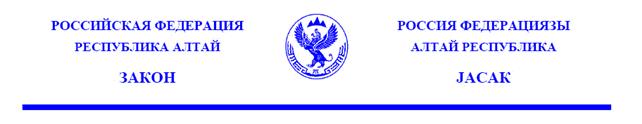 О внесении изменений в Закон Республики Алтай«О республиканском бюджете Республики Алтайна 2018 год и на плановый период 2019 и 2020 годов»ПринятГосударственным Собранием -
Эл Курултай Республики Алтай
8 ноября 2018 годаСтатья 1Внести в Закон Республики Алтай от 18 декабря 2017 года № 62-РЗ             «О республиканском бюджете Республики Алтай на 2018 год и на плановый период 2019 и 2020 годов» (Сборник законодательства Республики Алтай, 2017, № 150(156); официальный портал Республики Алтай (www.altai-republic.ru), 2018, 2 июля) следующие изменения:в статье 1:а) в части 1:в пункте 1 слова «в сумме 18 338 377,5 тыс. рублей» заменить словами    «в сумме 18 810 017,1 тыс. рублей»;в пункте 2 слова «в сумме 19 470 239,6 тыс. рублей» заменить словами    «в сумме 19 941 879,2 тыс. рублей»;б) в части 2:в пункте 1:слова «в сумме 14 663 971,2 тыс. рублей» заменить словами «в сумме 15 332 182,2 тыс. рублей»;слова «в сумме 14 206 112,1 тыс. рублей» заменить словами «в сумме 14 877 327,5 тыс. рублей»;в пункте 2:слова «в сумме 14 723 678,2 тыс. рублей» заменить словами «в сумме 15 350 762,2 тыс. рублей»;слова «в сумме 14 277 864,1 тыс. рублей» заменить словами «в сумме 14 849 827,5 тыс. рублей»;пункт 3 изложить в следующей редакции:«3) прогнозируемый дефицит республиканского бюджета на 2019 год в сумме 18 580,0 тыс. рублей, прогнозируемый профицит республиканского бюджета на 2020 год в сумме 27 500,0 тыс. рублей;»;в пункте 4:слова «в сумме 313 182,1 тыс. рублей» заменить словами «в сумме 607 729,0 тыс. рублей»;слова «в сумме 620 953,8 тыс. рублей» заменить словами «в сумме              1 004 123,5 тыс. рублей»;2) в статье 2:а) в части 1:в пункте 1 слова «в сумме 3 641 066,9 тыс. рублей» заменить словами            «в сумме 3 820 465,5 тыс. рублей»;в пункте 2 слова «в сумме  14 556 689,3 тыс. рублей» заменить словами            «в сумме  14 833 615,2 тыс. рублей»;в пункте 3 слова «в сумме 14 697 310,6 тыс. рублей» заменить словами    «в сумме 14 989 551,6 тыс. рублей»;в пункте 5 слова «в сумме 1 820 533,45 тыс. рублей» заменить словами    «в сумме 1 910 232,75 тыс. рублей»;б) в части 2:в пункте 1:слова «в сумме 3 429 629,2 тыс. рублей» заменить словами «в сумме 4 094 540,2 тыс. рублей»;слова «в сумме 3 568 355,0 тыс. рублей» заменить словами «в сумме       4 236 270,4 тыс. рублей»;в пункте 3:слова «в сумме 11 234 342,0 тыс. рублей» заменить словами «в сумме 11 237 642,0 тыс. рублей»;слова «в сумме 10 637 757,1 тыс. рублей» заменить словами «в сумме 10 641 057,1 тыс. рублей»;пункт 5 изложить в следующей редакции:«5) верхний предел государственного внутреннего долга Республики Алтай на 1 января 2020 года в сумме 1 528 212,81  тыс. рублей и на 1 января 2021 года в сумме 1 500 712,81 тыс. рублей, верхний предел государственного внутреннего долга Республики Алтай по государственным гарантиям Республики Алтай на 1 января 2020 года в сумме 0 тыс. рублей и на 1 января 2021 года в сумме 0 тыс. рублей, предельный объем государственного внутреннего долга Республики Алтай в 2019 году в сумме 2 047 270,1 тыс. рублей и в 2020 году в сумме 2 118 135,2  тыс. рублей.»;в части 1 статьи 5: слова «в сумме 1 420 928,0 тыс. рублей» заменить словами «в сумме 1 441 037,4 тыс. рублей»;слова «в сумме 834 807,1 тыс. рублей» заменить словами «в сумме 1 027 561,8 тыс. рублей»;слова «в сумме 858 848,1 тыс. рублей» заменить словами «в сумме 1 047 641,8 тыс. рублей»;в статье 11:часть 2 изложить в следующей редакции:«2. В целях финансового обеспечения расходных обязательств Республики Алтай предусмотреть средства Резервного фонда Республики Алтай на 2019 год в сумме 209 231,8 тыс. рублей.»;в части 6 цифру «3» заменить цифрой «8»;5) приложение 1 «Источники финансирования дефицита республиканского бюджета на 2018 год» изложить в редакции согласно приложению 1 к настоящему Закону;6) приложение 2 «Источники финансирования дефицита республиканского бюджета на плановый период 2019 и 2020 годов» изложить   в редакции согласно приложению 2 к настоящему Закону;7) в приложении 3 «Перечень главных администраторов доходов республиканского бюджета» изложить в редакции согласно приложению 3         к настоящему Закону;8) приложение 8 «Распределение бюджетных ассигнований                       на осуществление бюджетных инвестиций на строительство и реконструкцию автомобильных дорог общего пользования регионального значения                     и искусственных сооружений на них со сметной стоимостью свыше 100 миллионов рублей, а также софинансирование в которые осуществляется          за счет межбюджетных субсидий из федерального бюджета, на плановый период 2019 и 2020 годов»  изложить в редакции согласно приложению 4           к настоящему Закону;9) приложение 9 «Объем бюджетных ассигнований, направляемых          на исполнение публичных нормативных обязательств, на 2018 год» изложить    в редакции согласно приложению 5 к настоящему Закону;10) приложение 11 «Объем бюджетных ассигнований, направляемых        на государственную поддержку семьи и детей, на 2018 год» изложить                  в редакции согласно приложению 6 к настоящему Закону;11) приложение 13 «Распределение бюджетных ассигнований                    на реализацию государственных программ и непрограммных расходов на 2018 год» изложить в редакции согласно приложению 7 к настоящему Закону;12) приложение 14 «Распределение бюджетных ассигнований                      на реализацию государственных программ и непрограммных расходов              на плановый период 2019 и 2020 годов» изложить в редакции согласно приложению 8 к настоящему Закону;13) приложение 15 «Ведомственная структура расходов республиканского бюджета на 2018 год» изложить в редакции согласно приложению 9 к настоящему Закону;14) приложение 16 «Ведомственная структура расходов республиканского бюджета на плановый период 2019 и 2020 годов» изложить  в редакции согласно приложению 10 к настоящему Закону;15) приложение 17 «Распределение бюджетных ассигнований по целевым статьям (государственным программам и непрограммным направлениям деятельности), группам видов расходов классификации расходов республиканского бюджета на 2018 год» изложить в редакции согласно приложению 11 к настоящему Закону;16) приложение 18 «Распределение бюджетных ассигнований по целевым статьям (государственным программам и непрограммным направлениям деятельности), группам видов расходов классификации расходов республиканского бюджета на плановый период 2019 и 2020 годов» изложить   в редакции согласно приложению 12 к настоящему Закону;17) приложение 18.1 «Распределение бюджетных ассигнований по разделам и подразделам классификации расходов республиканского бюджета на 2018 год и на плановый период 2019 и 2020 годов» изложить согласно приложению 13 к настоящему Закону;18) приложение 19 «Распределение бюджетных ассигнований                    на осуществление бюджетных инвестиций в объекты капитального строительства государственной собственности Республики Алтай сметной стоимостью более 100 миллионов рублей, а также софинансирование в которые осуществляется за счет межбюджетных субсидий из федерального бюджета    (за исключением строительства и реконструкции автомобильных дорог общего пользования регионального значения и искусственных сооружений на них        за счет средств Дорожного фонда Республики Алтай), на 2018 год» изложить     в редакции согласно приложению 14 к настоящему Закону;19) приложение 21 «Распределение межбюджетных трансфертов бюджетам муниципальных районов и городского округа в Республике Алтай   на 2018 год» изложить в редакции согласно приложению 15 к настоящему Закону;20) приложение 24 «Распределение межбюджетных трансфертов бюджетам сельских поселений в Республике Алтай на 2018 год» изложить          в редакции согласно приложению 16 к настоящему Закону;21) приложение 27 «Программа государственных внутренних заимствований Республики Алтай на 2018 год» изложить в редакции согласно приложению 17 к настоящему Закону;22) приложение 28 «Программа государственных внутренних заимствований Республики Алтай на плановый период 2019 и 2020 годов» изложить в редакции согласно приложению 18 к настоящему Закону.Статья 2Настоящий Закон вступает в силу со дня его официального опубликования.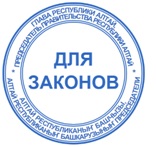 Председатель 						       Исполняющий обязанностиГосударственного Собрания -                                     Главы Республики Алтай,Эл Курултай Республики Алтай			       Председателя Правительства		        В.Н. Тюлентин                                Республики Алтай                                                                                                        Н.М. Екееваг. Горно-Алтайск13 ноября 2018 года№ 66-РЗ